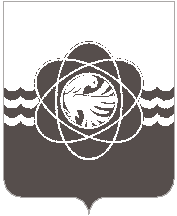      П О С Т А Н О В Л Е Н И Еот 28.03.2023 № 270	Руководствуясь постановлениями Администрации муниципального образования «город Десногорск» Смоленской области от 21.02.2022 № 90  «Об утверждении Порядка принятия решения о разработке муниципальных программ муниципального образования «город Десногорск» Смоленской области, их формирования и реализации, признании утратившими силу некоторых правовых актов»,  от 15.03.2022 № 129 «Об утверждении перечня муниципальных программ муниципального образования «город Десногорск» Смоленской области, признании утратившими силу некоторых правовых актов» и в целях реализации мероприятий муниципальной программыАдминистрация муниципального образования «город Десногорск» Смоленской области постановляет:           1. Внести в постановление Администрации муниципального образования «город Десногорск» Смоленской области от 31.12.2013 № 1220 «Об утверждении муниципальной  «Создание условий для обеспечения качественными услугами жилищно-коммунального хозяйства и благоустройство муниципального образования «город Десногорск» Смоленской области» (в ред. от 04.07.2014                  № 811, от 18.11.2014 № 1365, от 31.12.2014 № 1558, от 27.07.2015 № 796,                  от 03.12.2015 № 1346, от 28.12.2015 № 1468, от 26.02.2016 № 183, от 16.03.2016         № 242, от 22.03.2016 № 270, от 11.05.2016 № 380, от 14.09.2016 № 978,                       от 28.09.2016 № 1025, от 29.12.2016 № 1423, от 31.01.2017 № 86, от 25.04.2017           № 380, от 08.08.2017 № 796, от 31.10.2017 № 1079, от 28.11.2017 № 1194,                от 26.12.2017 № 1317, от 30.01.2018 № 62, от 23.10.2018 № 896, от 24.10.2018       № 907, от 20.11.2018 № 1001, от 26.11.2018 № 1023, от 25.12.2018 № 1137,                   от 22.01.2019 № 24, от 24.05.2019 № 557, от 11.07.2019 № 773, от 17.12.2019              № 1420, от 31.12.2019 № 1487, от 19.05.2020 № 394, от 09.12.2020 № 873,              от 16.12.2020 № 895, от 21.12.2020 № 929, от 23.12.2020 № 937, от 31.12.2020            № 988, от 17.06.2021 № 558, от 30.06.2021 № 607, от 19.11.2021 № 1013,               от 30.12.2021 № 1180                   ) следующее изменение:1.1 Муниципальную программу «Создание условий для обеспечения качественными услугами жилищно-коммунального хозяйства и благоустройство муниципального образования «город Десногорск» Смоленской области» изложить в новой редакции (приложение).2. Отделу информационных технологий и связи с общественностью              (Е.М. Хасько) разместить настоящее постановление на официальном сайте Администрации муниципального образования «город Десногорск» Смоленской области в сети «Интернет».3. Начальнику отдела бухгалтерского учета Администрации муниципального образования «город Десногорск» Смоленской области, главному бухгалтеру Т.Н. Кирьяновой в течение 10 календарных дней разместить на портале ГАС Управление актуализированную муниципальную программу «Создание условий для обеспечения качественными услугами жилищно-коммунального хозяйства и благоустройство муниципального образования «город Десногорск» Смоленской области».4. Контроль исполнения пункта 3 настоящего постановления возложить на начальника отдела экономики и инвестиций Администрации муниципального образования «город Десногорск» Смоленской области Т.В. Петрулину. Контроль исполнения настоящего постановления возложить на председателя Комитета по городскому хозяйству и промышленному комплексу Администрации муниципального образования «город Десногорск» Смоленской области                  А.В. Соловьёва.Глава муниципального образования 					«город Десногорск» Смоленской области                                             А.А. Новиков    Приложениек постановлению Администрации муниципального образования «город Десногорск» Смоленской области         от 28.03.2023 № 270УТВЕРЖДЕНАпостановлением Администрации муниципального образования «город Десногорск» Смоленской области         от 31.12.2013 № 1220МУНИЦИПАЛЬНАЯ ПРОГРАММА «Создание условий для обеспечения качественными услугами жилищно-коммунального хозяйства и благоустройство муниципального образования «город Десногорск» Смоленской области» ПАСПОРТ                                                          муниципальной  программы«Создание условий для обеспечения качественными услугами жилищно-коммунального хозяйства и благоустройство муниципального образования «город Десногорск» Смоленской области» (наименование муниципальной программы)Основные положения2. Показатели муниципальной программыСтруктура муниципальной программы* - Указывается наименование показателя муниципальной программы, на достижение которого направлена задача.4.  Финансовое обеспечение муниципальной программыСтратегические приоритеты в сфере реализации муниципальной программы «Создание условий для обеспечения качественными услугами жилищно-коммунального хозяйства и благоустройство муниципального образования «город Десногорск» Смоленской области»Жилищно-коммунальное хозяйство – важная отрасль экономики муниципального образования «город Десногорск» Смоленской области. Бесперебойное снабжение потребителей теплом, горячей и холодной водой требуемого качества и недопущение ситуаций, опасных для людей и окружающей среды, являются основой социальной стабильности муниципального образования.Программа разработана на основе данных муниципальных предприятий и организаций, в которых имеется доля муниципальной собственности.Градообразующим предприятием города Десногорска является Смоленская атомная станция. Реализация программы будет напрямую зависеть от дальнейшего развития  градообразующего предприятия:  строительство второй очереди Смоленской АЭС  повлечет за собой необходимость строительства значительных объемов жилья с социальной  инфраструктурой, для развития промышленного сектора экономики г. Десногорск необходимо создание  инженерной инфраструктуры в коммунально-складской зоне г. Десногорск.1.1. Состояние коммунальной инфраструктуры.Современное  состояние объектов коммунальной инфраструктуры г. Десногорск характеризуется высокой степенью износа основного и вспомогательного оборудования (для большинства объектов процент износа составляет от 40% до 70%), обусловленного хроническим недофинансированием ремонтных работ по причине заниженных амортизационных отчислений, которые не в полном объеме учитывают затраты на эксплуатацию значительного числа объектов. При этом от 20% до 80% городских инженерных коммуникаций отслужили нормативный срок. Следствием высокой степени износа оборудования являются сверхнормативные потери в сетях, низкий коэффициент полезного действия теплоэнергетического оборудования, повышенная аварийность.	Основной задачей предприятий коммунального комплекса являются обеспечение минимально необходимой устойчивости функционирования систем коммунальной инфраструктуры (прохождение очередного отопительного сезона без больших аварий), обеспечение гарантированного подключения вновь строящихся объектов капитального строительства к указанным системам, модернизация оборудования и замена ветхих коммунальных сетей.Высокий уровень износа коммунальной инфраструктуры и соответственно высокий уровень аварийности, низкий КПД являются основными определяющими факторами при формировании Программы в части модернизации существующих систем. Основная доля износа приходится на сетевую инфраструктуру. Обеспечение жизнедеятельности коммунального комплекса города осуществляет  МУП «ККП» МО «город Десногорск» Смоленской области.Одним из приоритетов муниципальной политики является предоставление населению услуг тепло-, водоснабжения и водоотведения, снижение сверхнормативного износа объектов коммунальной инфраструктуры, модернизацию этих объектов путем внедрения ресурсоэнергосберегающих технологий.1.2. Состояние объектов благоустройства и озеленения города.К объектам благоустройства города относятся: лесопарковая зона 1,2,3,4,6 микрорайонов, городские газоны, цветники, городской пляж, парковая зона отдыха с  городском фонтаном, эстрадой и городским общественным туалетом, малые архитектурные формы: памятники, скульптурные  композиции, детские игровые площадки, скамейки, урны  и т.д. В 2009 году в целях обеспечения должного содержания объектов благоустройства и озеленения создана Служба благоустройства. Усилиями Службы благоустройства многие объекты благоустройства приведены в порядок.  С 2011 года Службе благоустройства выдается муниципальное задание на оказание муниципальных услуг по содержанию благоустройства и озеленения г. Десногорск. 1.3. Состояние лесного фонда г. Десногорск.Площадь лесов  муниципального образования «город Десногорск» Смоленской области составляет  1581 га.  К позитивным факторам расположения города Десногорска необходимо отнести выгодное географическое положение и развитую транспортную инфраструктуру, что повышает потенциал экономического развития. Лес оказывает огромное воздействие на состояние природных комплексов, выполняя такие биологические функции, как регулирование и фильтрация водного стока, предотвращение эрозии почвы, сохранение и повышение плодородия почв, сохранение биологического разнообразия, обеспечение атмосферы кислородом, благоприятное влияние на формирование климата и предотвращение загрязнения воздушного бассейна. Экологическое состояние городских лесов определяет долгосрочную перспективу использования природных ресурсов. Своевременное выявление источников загрязнений окружающей среды позволит обеспечить стабильное их использование. В целях сохранения городских лесов необходимо обеспечить защиту лесов от пожаров. На территории лесного участка преобладают насаждения IV  класса (92,4%) пожарной опасности. Средний класс пожарной опасности – III. В лесных насаждениях, имеющих III класс пожарной опасности, низовые и верховые пожары возможны в период летнего пожарного максимума. Обеспечение необходимого уровня пожарной безопасности и минимизация потерь вследствие лесных пожаров является фактором устойчивого социально-экономического развития города Десногорска. Особо важное значение имеет проведение предупредительных противопожарных мероприятий, направленных на предотвращение распространения пожаров в лесных массивах. Реализация мероприятий подпрограммы  позволит снизить социальные, экономические и экологические последствия лесных пожаров путем повышения оперативных возможностей лесничества по тушению лесных пожаров. В сфере реализации подпрограммы до настоящего времени остаются нерешенными такие проблемы, как недостаточная актуализация информационных данных о потенциале лесных ресурсов, их количественных и качественных характеристиках, отсутствие обобщенных данных государственного лесного реестра. Имеется необходимость в модернизации технологии лесоустроительных работ на основе современных дистанционных методов оценки лесных ресурсов и информационных технологий, в повышении уровня развития системы муниципального лесного надзора и системы государственного пожарного надзора в лесах.1.4. Система уличного освещения.Общая протяженность сети уличного освещения г. Десногорск, независимо от форм собственности,  составляет 48 км. В течение года на освещение территории г. Десногорск расходуется электроэнергия в объеме 631 821 тыс. кВт/час.  Значительная часть территории                  г. Десногорск освещена в вечернее и ночное время. Часть линий уличного освещения нуждается в реконструкции с учетом требовании законодательства РФ об энергосбережении.  1.5. МУП БПК «Латона» - единственное предприятие в г. Десногорск, предоставляющее услуги бани населению. В связи с тем, что баня является одним из элементов системы гражданской обороны г. Десногорск,  являющегося градообразующим предприятием при Смоленской АЭС, депутатами Десногорского городского Совета  было принято решение о муниципальном регулировании тарифов  МУП БПК «Латона» в целях возмещения затрат, не компенсированных доходами  при оказании услуг бани.Муниципальная программа состоит из комплекса процессных мероприятий, основными задачами которых является обеспечение предоставления населению г.Десногоск качественных услуг бани и организация содержания, ремонта и сохранности объектов благоустройства, сети уличного освещения, мест захоронения, городских лесов.Раздел 2 «Сведения о региональных проектах»Муниципальной программой «Создание условий для обеспечения качественными услугами жилищно-коммунального хозяйства и благоустройство муниципального образования «город Десногорск» Смоленской области» реализация региональных проектов не предусмотрена.Раздел 3 «Паспорт ведомственного проекта»Муниципальной программой «Создание условий для обеспечения качественными услугами жилищно-коммунального хозяйства и благоустройство муниципального образования «город Десногорск» Смоленской области» реализация ведомственных проектов не предусмотрена.Раздел 4 «Паспорта комплексов процессных мероприятий»ПАСПОРТкомплекса процессных мероприятий1. «Создание условий для качественного обслуживания населения услугами бани» (наименование комплекса процессных мероприятий) 1. Общие положения2. Показатели реализации комплекса процессных мероприятий ПАСПОРТкомплекса процессных мероприятий2. «Обеспечение предоставления муниципальных услуг по благоустройству территорий» (наименование комплекса процессных мероприятий) 1. Общие положения2. Показатели реализации комплекса процессных мероприятий ПАСПОРТкомплекса процессных мероприятий3. «Обеспечение предоставления муниципальных услуг по содержанию лесного хозяйства» (наименование комплекса процессных мероприятий) 1. Общие положения2. Показатели реализации комплекса процессных мероприятий ПАСПОРТкомплекса процессных мероприятий4. «Обеспечение деятельности органов местного самоуправления» (наименование комплекса процессных мероприятий) 1. Общие положенияПоказатели реализации комплекса процессных мероприятий Раздел 5 «Применение мер муниципального регулирования в части налоговых льгот, освобождений и иных преференций по налогам и сборам в сфере реализации муниципальной программы»Муниципальной программой программа «Создание условий для обеспечения качественными услугами жилищно-коммунального хозяйства и благоустройство муниципального образования «город Десногорск» Смоленской области» применение мер муниципального регулирования в части налоговых льгот, освобождений и иных преференций по налогам и сборам не предусмотрено.Раздел 6 «Сведения о финансировании структурных элементов муниципальной программы»СВЕДЕНИЯо финансировании структурных элементов муниципальной программы«Создание условий для обеспечения качественными услугами жилищно-коммунального хозяйства и благоустройство муниципального образования «город Десногорск» Смоленской области»(наименование муниципальной программы)О внесении изменения в постановление Администрации муниципального образования «город Десногорск» Смоленской области       от 31.12.2013     № 1220 «Об утверждении муниципальной программы «Создание условий для обеспечения качественными услугами жилищно-коммунального хозяйства и благоустройство муниципального образования «город Десногорск» Смоленской области»Ответственный исполнитель  муниципальной программыКомитет по городскому хозяйству и промышленному комплексу Администрации муниципального образования «город Десногорск» Смоленской области (Комитет ГХ и ПК г. Десногорска)Соисполнители муниципальной программы- Муниципальное бюджетное учреждение «Служба благоустройства» муниципального образования «город Десногорск» Смоленской области (далее – Служба благоустройства);- Муниципальное унитарное предприятие Банно-прачечный комбинат «Латона» муниципального образования «город Десногорск» Смоленской области (далее – МУП БПК «Латона»)Период реализации муниципальной программыэтап I: 2014-2021этап II: 2022-2025Цели муниципальной программыОбеспечение предоставления населению г. Десногорск качественных услуг в сфере жилищно-коммунального и лесного хозяйства.Объемы финансового обеспечения за весь период реализации  Общий объем финансирования составляет 756 626,4 тыс. рублей, из них:средства федерального бюджета – 0 тыс. рублей;средства областного бюджета – 31 369,3 тыс. рублей;средства местного бюджета – 725 257,1 тыс. рублей;средства внебюджетных источников – 0 тыс. рублей.в том числе:этап I: 2014-2021 – 478 357,3 тыс. рублей. из них:средства федерального бюджета – 0 тыс. рублей;средства областного бюджета – 29695,7тыс. рублей;средства местного бюджета – 448661,6 тыс. рублей;средства внебюджетных источников – 0 тыс. рублей.этап II: 2022-2025- 278 269,1 тыс. рублей.средства федерального бюджета – 0 тыс. рублей;средства областного бюджета – 1 673,6 тыс. рублей;средства местного бюджета – 276 595,5 тыс. рублей;средства внебюджетных источников – 0 тыс. рублей.Влияние на достижение целей муниципальных программ- качественное предоставление муниципальных услуг  по содержанию объектов благоустройства г. Десногорск в соответствии с муниципальным заданием Службы благоустройства;- качественное предоставление муниципальных услуг  по содержанию  лесного хозяйства г. Десногорск в соответствии с муниципальным заданием  Службы благоустройства;- качественное предоставление населению г. Десногорск услуг бани МУП БПК «Латона»;- повышение надежности и эффективности работы объектов коммунальной инфраструктуры в сфере жилищно-коммунального хозяйства г. Десногорск;- создание среды, комфортной для проживания граждан, совершенствование эстетического состояния городских территорий;- создание комфортных условий для отдыха жителей                      г. Десногорск.Наименование показателяЕдиница измеренияБазовое значение показателя(в году, предшествующем очередному финансовому году) 2022Планируемое значение показателя Планируемое значение показателя Планируемое значение показателя Наименование показателяЕдиница измеренияБазовое значение показателя(в году, предшествующем очередному финансовому году) 2022очередной финансовый год20231-й год планового периода20242-й год планового периода2025123456Численность посещающих баню(количество помывок)чел.10000100001000010000Уровень выполнения   услуг и работ по содержанию объектов благоустройства, озеленения, мест захоронения города Десногорска %100100100100Содержание сети уличного освещения г. Десногорсккм46485052Территория по содержанию лесного хозяйства га1581158115811581Доля площади лесов, выбывших из состава покрытой лесной растительности лесных земель в связи с воздействием пожаров, вредных организмов, рубок и других факторов в общей площади покрытой лесной растительностью лесных земель%1,11,11,11,1Доля площади лесов, охваченной санитарно-оздоровительными мероприятиями%1,01,01,01,0Уровень лесистости территории муниципального образования%22,722,722,722,7Доля  лесных пожаров ликвидированных в течение первых суток с момента обнаружения (по количеству) случаев в общем количестве лесных пожаров%100100100100Площадь тушения лесных пожаров в городских лесахга1581158115811581Отношение количества случаев с установленными нарушителями лесного законодательства к общему количеству зарегистрированных случаев нарушений лесного законодательства%100100100100Протяженность обновления противопожарных минерализованных полоскм10,010,010,010,0Количество благоустроенных зон отдыха граждан, пребывающих в лесахшт1111Количество проведенных лекций, беседшт2222Количество публикаций  и выступлений в средствах массовой информациишт1111Количество установленных стендов и других знаков и указателей, содержащих информацию о мерах пожарной безопасности в лесахшт4222Распространение листовокшт25252525Эксплуатация лесных дорогкм4,84,84,84,8Профессиональное обучение, проведение учебно-тренировочных занятий и сборовшт1111Выборочная санитарная рубкага5555№
п/пЗадачи структурного элементаЗадачи структурного элементаКраткое описание ожидаемых эффектов от реализации задачи структурного элементаКраткое описание ожидаемых эффектов от реализации задачи структурного элементаКраткое описание ожидаемых эффектов от реализации задачи структурного элементаКраткое описание ожидаемых эффектов от реализации задачи структурного элементаСвязь с показателями* Связь с показателями* 223333441. Региональный проект «Наименование»1. Региональный проект «Наименование»1. Региональный проект «Наименование»1. Региональный проект «Наименование»1. Региональный проект «Наименование»1. Региональный проект «Наименование»1. Региональный проект «Наименование»Руководитель регионального проекта (Фамилия, имя, отчество руководителя регионального проекта, должность)Руководитель регионального проекта (Фамилия, имя, отчество руководителя регионального проекта, должность)Руководитель регионального проекта (Фамилия, имя, отчество руководителя регионального проекта, должность)Срок реализации (год начала - год окончания)Срок реализации (год начала - год окончания)Срок реализации (год начала - год окончания)Срок реализации (год начала - год окончания)1.1.1.1.Задача 1Задача 11.2.1.2.Задача №Задача №2. Ведомственный проект «Наименование»2. Ведомственный проект «Наименование»2. Ведомственный проект «Наименование»2. Ведомственный проект «Наименование»2. Ведомственный проект «Наименование»2. Ведомственный проект «Наименование»2. Ведомственный проект «Наименование»Руководитель ведомственного проекта (Ф.И.О. руководителя ведомственного проекта, должность)Руководитель ведомственного проекта (Ф.И.О. руководителя ведомственного проекта, должность)Руководитель ведомственного проекта (Ф.И.О. руководителя ведомственного проекта, должность)Срок реализации (год начала - год окончания)Срок реализации (год начала - год окончания)Срок реализации (год начала - год окончания)Срок реализации (год начала - год окончания)2.1.2.1.Задача 1Задача 12.2.2.2.Задача №Задача №Комплекс процессных мероприятий 1. «Создание условий для качественного обслуживания населения услугами бани»Комплекс процессных мероприятий 1. «Создание условий для качественного обслуживания населения услугами бани»Комплекс процессных мероприятий 1. «Создание условий для качественного обслуживания населения услугами бани»Комплекс процессных мероприятий 1. «Создание условий для качественного обслуживания населения услугами бани»Комплекс процессных мероприятий 1. «Создание условий для качественного обслуживания населения услугами бани»Комплекс процессных мероприятий 1. «Создание условий для качественного обслуживания населения услугами бани»Комплекс процессных мероприятий 1. «Создание условий для качественного обслуживания населения услугами бани»Комплекс процессных мероприятий 1. «Создание условий для качественного обслуживания населения услугами бани»Ответственный за выполнение комплекса процессных мероприятий (Соловьёв Александр Витальевич, председатель Комитета ГХ и ПК г. Десногорска)Ответственный за выполнение комплекса процессных мероприятий (Соловьёв Александр Витальевич, председатель Комитета ГХ и ПК г. Десногорска)Ответственный за выполнение комплекса процессных мероприятий (Соловьёв Александр Витальевич, председатель Комитета ГХ и ПК г. Десногорска)Ответственный за выполнение комплекса процессных мероприятий (Соловьёв Александр Витальевич, председатель Комитета ГХ и ПК г. Десногорска)Ответственный за выполнение комплекса процессных мероприятий (Соловьёв Александр Витальевич, председатель Комитета ГХ и ПК г. Десногорска)Ответственный за выполнение комплекса процессных мероприятий (Соловьёв Александр Витальевич, председатель Комитета ГХ и ПК г. Десногорска)Ответственный за выполнение комплекса процессных мероприятий (Соловьёв Александр Витальевич, председатель Комитета ГХ и ПК г. Десногорска)Ответственный за выполнение комплекса процессных мероприятий (Соловьёв Александр Витальевич, председатель Комитета ГХ и ПК г. Десногорска)3.1.Задача 1. Обеспечение предоставления населению г. Десногорск качественных услуг баниЗадача 1. Обеспечение предоставления населению г. Десногорск качественных услуг баниВозмещение части затрат в связи с оказанием услуг населению, не компенсированных доходами от оказания данных услуг в связи с регулированием тарифов на услуги населениюВозмещение части затрат в связи с оказанием услуг населению, не компенсированных доходами от оказания данных услуг в связи с регулированием тарифов на услуги населениюВозмещение части затрат в связи с оказанием услуг населению, не компенсированных доходами от оказания данных услуг в связи с регулированием тарифов на услуги населениюВозмещение части затрат в связи с оказанием услуг населению, не компенсированных доходами от оказания данных услуг в связи с регулированием тарифов на услуги населениюЧисленность посещающих баню(количество помывок)Численность посещающих баню(количество помывок)Комплекс процессных мероприятий 2. «Обеспечение предоставления муниципальных услуг по благоустройству территорий»Комплекс процессных мероприятий 2. «Обеспечение предоставления муниципальных услуг по благоустройству территорий»Комплекс процессных мероприятий 2. «Обеспечение предоставления муниципальных услуг по благоустройству территорий»Комплекс процессных мероприятий 2. «Обеспечение предоставления муниципальных услуг по благоустройству территорий»Комплекс процессных мероприятий 2. «Обеспечение предоставления муниципальных услуг по благоустройству территорий»Комплекс процессных мероприятий 2. «Обеспечение предоставления муниципальных услуг по благоустройству территорий»Комплекс процессных мероприятий 2. «Обеспечение предоставления муниципальных услуг по благоустройству территорий»Комплекс процессных мероприятий 2. «Обеспечение предоставления муниципальных услуг по благоустройству территорий»Ответственный за выполнение комплекса процессных мероприятий (Соловьёв Александр Витальевич, председатель Комитета ГХ и ПК г. Десногорска)Ответственный за выполнение комплекса процессных мероприятий (Соловьёв Александр Витальевич, председатель Комитета ГХ и ПК г. Десногорска)Ответственный за выполнение комплекса процессных мероприятий (Соловьёв Александр Витальевич, председатель Комитета ГХ и ПК г. Десногорска)Ответственный за выполнение комплекса процессных мероприятий (Соловьёв Александр Витальевич, председатель Комитета ГХ и ПК г. Десногорска)Ответственный за выполнение комплекса процессных мероприятий (Соловьёв Александр Витальевич, председатель Комитета ГХ и ПК г. Десногорска)Ответственный за выполнение комплекса процессных мероприятий (Соловьёв Александр Витальевич, председатель Комитета ГХ и ПК г. Десногорска)Ответственный за выполнение комплекса процессных мероприятий (Соловьёв Александр Витальевич, председатель Комитета ГХ и ПК г. Десногорска)Ответственный за выполнение комплекса процессных мероприятий (Соловьёв Александр Витальевич, председатель Комитета ГХ и ПК г. Десногорска)3.2.Задача 1. Организация содержания, ремонта и сохранности объектов благоустройства, сети уличного освещения, мест захороненияЗадача 1. Организация содержания, ремонта и сохранности объектов благоустройства, сети уличного освещения, мест захороненияОрганизация деятельности Службы благоустройства, направленная на сохранение и поддержание в работоспособном состоянии объектов благоустройства, сетей уличного освещения, мест захороненияОрганизация деятельности Службы благоустройства, направленная на сохранение и поддержание в работоспособном состоянии объектов благоустройства, сетей уличного освещения, мест захороненияОрганизация деятельности Службы благоустройства, направленная на сохранение и поддержание в работоспособном состоянии объектов благоустройства, сетей уличного освещения, мест захороненияУровень выполнения   услуг и работ по содержанию объектов благоустройства, озеленения, мест захоронения города Десногорска, содержание сети уличного освещения г. Десногорск Уровень выполнения   услуг и работ по содержанию объектов благоустройства, озеленения, мест захоронения города Десногорска, содержание сети уличного освещения г. Десногорск Уровень выполнения   услуг и работ по содержанию объектов благоустройства, озеленения, мест захоронения города Десногорска, содержание сети уличного освещения г. Десногорск 3. Комплекс процессных мероприятий 3. «Обеспечение предоставления муниципальных услуг по содержанию лесного хозяйства»3. Комплекс процессных мероприятий 3. «Обеспечение предоставления муниципальных услуг по содержанию лесного хозяйства»3. Комплекс процессных мероприятий 3. «Обеспечение предоставления муниципальных услуг по содержанию лесного хозяйства»3. Комплекс процессных мероприятий 3. «Обеспечение предоставления муниципальных услуг по содержанию лесного хозяйства»3. Комплекс процессных мероприятий 3. «Обеспечение предоставления муниципальных услуг по содержанию лесного хозяйства»3. Комплекс процессных мероприятий 3. «Обеспечение предоставления муниципальных услуг по содержанию лесного хозяйства»3. Комплекс процессных мероприятий 3. «Обеспечение предоставления муниципальных услуг по содержанию лесного хозяйства»3. Комплекс процессных мероприятий 3. «Обеспечение предоставления муниципальных услуг по содержанию лесного хозяйства»Ответственный за выполнение комплекса процессных мероприятий (Соловьёв Александр Витальевич, председатель Комитета ГХ и ПК г. Десногорска)Ответственный за выполнение комплекса процессных мероприятий (Соловьёв Александр Витальевич, председатель Комитета ГХ и ПК г. Десногорска)Ответственный за выполнение комплекса процессных мероприятий (Соловьёв Александр Витальевич, председатель Комитета ГХ и ПК г. Десногорска)Ответственный за выполнение комплекса процессных мероприятий (Соловьёв Александр Витальевич, председатель Комитета ГХ и ПК г. Десногорска)Ответственный за выполнение комплекса процессных мероприятий (Соловьёв Александр Витальевич, председатель Комитета ГХ и ПК г. Десногорска)Ответственный за выполнение комплекса процессных мероприятий (Соловьёв Александр Витальевич, председатель Комитета ГХ и ПК г. Десногорска)Ответственный за выполнение комплекса процессных мероприятий (Соловьёв Александр Витальевич, председатель Комитета ГХ и ПК г. Десногорска)Ответственный за выполнение комплекса процессных мероприятий (Соловьёв Александр Витальевич, председатель Комитета ГХ и ПК г. Десногорска)3.3.Задача 1. Организация содержания и сохранности городских лесовЗадача 1. Организация содержания и сохранности городских лесовОрганизация деятельности Службы благоустройства, направленная на сохранение городских лесовОрганизация деятельности Службы благоустройства, направленная на сохранение городских лесовОрганизация деятельности Службы благоустройства, направленная на сохранение городских лесовОрганизация деятельности Службы благоустройства, направленная на сохранение городских лесовТерритория по содержанию лесного хозяйства; доля площади лесов, выбывших из состава покрытой лесной растительности лесных земель в связи с воздействием пожаров, вредных организмов, рубок и других факторов в общей площади покрытой лесной растительностью лесных земель;доля площади лесов, охваченной санитарно-оздоровительными мероприятиями; уровень лесистости территории муниципального образования;доля  лесных пожаров ликвидированных в течение первых суток с момента обнаружения (по количеству) случаев в общем количестве лесных пожаров;площадь тушения лесных пожаров в городских лесах;отношение количества случаев с установленными нарушителями лесного законодательства к общему количеству зарегистрированных случаев нарушений лесного законодательства; протяженность обновления противопожарных минерализованных полос; количество благоустроенных зон отдыха граждан, пребывающих в лесах; количество проведенных лекций, бесед; количество публикаций  и выступлений в средствах массовой информации; количество установленных стендов и других знаков и указателей, содержащих информацию о мерах пожарной безопасности в лесах; распространение листовок; эксплуатация лесных дорог; профессиональное обучение, проведение учебно-тренировочных занятий и сборов; выборочная санитарная рубкаТерритория по содержанию лесного хозяйства; доля площади лесов, выбывших из состава покрытой лесной растительности лесных земель в связи с воздействием пожаров, вредных организмов, рубок и других факторов в общей площади покрытой лесной растительностью лесных земель;доля площади лесов, охваченной санитарно-оздоровительными мероприятиями; уровень лесистости территории муниципального образования;доля  лесных пожаров ликвидированных в течение первых суток с момента обнаружения (по количеству) случаев в общем количестве лесных пожаров;площадь тушения лесных пожаров в городских лесах;отношение количества случаев с установленными нарушителями лесного законодательства к общему количеству зарегистрированных случаев нарушений лесного законодательства; протяженность обновления противопожарных минерализованных полос; количество благоустроенных зон отдыха граждан, пребывающих в лесах; количество проведенных лекций, бесед; количество публикаций  и выступлений в средствах массовой информации; количество установленных стендов и других знаков и указателей, содержащих информацию о мерах пожарной безопасности в лесах; распространение листовок; эксплуатация лесных дорог; профессиональное обучение, проведение учебно-тренировочных занятий и сборов; выборочная санитарная рубка3. Комплекс процессных мероприятий4. «Обеспечение деятельности органов местного самоуправления»3. Комплекс процессных мероприятий4. «Обеспечение деятельности органов местного самоуправления»3. Комплекс процессных мероприятий4. «Обеспечение деятельности органов местного самоуправления»3. Комплекс процессных мероприятий4. «Обеспечение деятельности органов местного самоуправления»3. Комплекс процессных мероприятий4. «Обеспечение деятельности органов местного самоуправления»3. Комплекс процессных мероприятий4. «Обеспечение деятельности органов местного самоуправления»3. Комплекс процессных мероприятий4. «Обеспечение деятельности органов местного самоуправления»3. Комплекс процессных мероприятий4. «Обеспечение деятельности органов местного самоуправления»Ответственный за выполнение комплекса процессных мероприятий (Соловьёв Александр Витальевич, председатель Комитета ГХ и ПК г. Десногорска)Ответственный за выполнение комплекса процессных мероприятий (Соловьёв Александр Витальевич, председатель Комитета ГХ и ПК г. Десногорска)Ответственный за выполнение комплекса процессных мероприятий (Соловьёв Александр Витальевич, председатель Комитета ГХ и ПК г. Десногорска)Ответственный за выполнение комплекса процессных мероприятий (Соловьёв Александр Витальевич, председатель Комитета ГХ и ПК г. Десногорска)Ответственный за выполнение комплекса процессных мероприятий (Соловьёв Александр Витальевич, председатель Комитета ГХ и ПК г. Десногорска)Ответственный за выполнение комплекса процессных мероприятий (Соловьёв Александр Витальевич, председатель Комитета ГХ и ПК г. Десногорска)Ответственный за выполнение комплекса процессных мероприятий (Соловьёв Александр Витальевич, председатель Комитета ГХ и ПК г. Десногорска)Ответственный за выполнение комплекса процессных мероприятий (Соловьёв Александр Витальевич, председатель Комитета ГХ и ПК г. Десногорска)3.4.Задача 1. Задача 1. 4. Отдельные мероприятия4. Отдельные мероприятия4. Отдельные мероприятия4. Отдельные мероприятия4. Отдельные мероприятия4. Отдельные мероприятия4. Отдельные мероприятияОтветственный за реализацию отдельного мероприятия (Ф.И.О. руководителя структурного подразделения Администрации, должность)Ответственный за реализацию отдельного мероприятия (Ф.И.О. руководителя структурного подразделения Администрации, должность)Ответственный за реализацию отдельного мероприятия (Ф.И.О. руководителя структурного подразделения Администрации, должность)Срок реализации (год начала - год окончания)Срок реализации (год начала - год окончания)Срок реализации (год начала - год окончания)Срок реализации (год начала - год окончания)1.4.1.1.4.1.Задача 1Задача 11.4.2.1.4.2.Задача №Задача №Наименование муниципальной программы, структурного элемента / источник финансового обеспеченияВсегоОбъем финансового обеспечения по годам реализации (тыс. рублей)Объем финансового обеспечения по годам реализации (тыс. рублей)Объем финансового обеспечения по годам реализации (тыс. рублей)Наименование муниципальной программы, структурного элемента / источник финансового обеспеченияВсегоочередной финансовый год20231-й год планового периода20242-й год планового периода202512345Муниципальная программа «Развитие дорожно-транспортного комплекса муниципального образования «город Десногорск» Смоленской области» (всего),в том числе:209 113,371 876,468 526,668 710,3федеральный бюджет0000областной бюджет0000местный бюджет209 113,371 876,468 526,668 710,3внебюджетные средства0000Ответственный за выполнение комплекса процессных мероприятийСоловьёв Александр Витальевич, председатель Комитета ГХ и ПК г. ДесногорскаСвязь с муниципальной программой Муниципальная программа «Создание условий для обеспечения качественными услугами жилищно-коммунального хозяйства и благоустройство муниципального образования «город Десногорск» Смоленской области»Наименование показателя реализации Единица измеренияБазовое значение показателя реализации(к очередному финансовому году)2021Базовое значение показателя реализации(к очередному финансовому году)2022Планируемое значение показателя реализации на очередной финансовый год и плановый периодПланируемое значение показателя реализации на очередной финансовый год и плановый периодПланируемое значение показателя реализации на очередной финансовый год и плановый периодОтветственный за достижение показателяНаименование показателя реализации Единица измеренияБазовое значение показателя реализации(к очередному финансовому году)2021Базовое значение показателя реализации(к очередному финансовому году)2022очередной финансовый год20231-й год планового периода20242-й год планового периода2025Ответственный за достижение показателя1234567Численность посещающих баню(количество помывок)чел.100001000100001000010000Директор МУП БПК «Латона»Ответственный за выполнение комплекса процессных мероприятийСоловьёв Александр Витальевич, председатель Комитета ГХ и ПК г. ДесногорскаСвязь с муниципальной программой Муниципальная программа «Создание условий для обеспечения качественными услугами жилищно-коммунального хозяйства и благоустройство муниципального образования «город Десногорск» Смоленской области»Наименование показателя реализации Единица измеренияБазовое значение показателя реализации(к очередному финансовому году)2021Базовое значение показателя реализации(к очередному финансовому году)2022Планируемое значение показателя реализации на очередной финансовый год и плановый периодПланируемое значение показателя реализации на очередной финансовый год и плановый периодПланируемое значение показателя реализации на очередной финансовый год и плановый периодОтветственный за достижение показателяНаименование показателя реализации Единица измеренияБазовое значение показателя реализации(к очередному финансовому году)2021Базовое значение показателя реализации(к очередному финансовому году)2022очередной финансовый год20231-й год планового периода20242-й год планового периода2025Ответственный за достижение показателя1234567Уровень выполнения   услуг и работ по содержанию объектов благоустройства, озеленения, мест захоронения города Десногорска %100100100100100Директор Службы благоустройстваСодержание сети уличного освещения г. Десногорсккм4646485052Директор Службы благоустройстваОтветственный за выполнение комплекса процессных мероприятийСоловьёв Александр Витальевич, председатель Комитета ГХ и ПК г. ДесногорскаСвязь с муниципальной программой Муниципальная программа «Создание условий для обеспечения качественными услугами жилищно-коммунального хозяйства и благоустройство муниципального образования «город Десногорск» Смоленской области»Наименование показателя реализации Единица измеренияБазовое значение показателя реализации(к очередному финансовому году)2021Базовое значение показателя реализации(к очередному финансовому году)2022Планируемое значение показателя реализации на очередной финансовый год и плановый периодПланируемое значение показателя реализации на очередной финансовый год и плановый периодПланируемое значение показателя реализации на очередной финансовый год и плановый периодОтветственный за достижение показателяНаименование показателя реализации Единица измеренияБазовое значение показателя реализации(к очередному финансовому году)2021Базовое значение показателя реализации(к очередному финансовому году)2022очередной финансовый год20231-й год планового периода20242-й год планового периода2025Ответственный за достижение показателя1234567Территория по содержанию лесного хозяйства га15811581158115811581Директор Службы благоустройстваДоля площади лесов, выбывших из состава покрытой лесной растительности лесных земель в связи с воздействием пожаров, вредных организмов, рубок и других факторов в общей площади покрытой лесной растительностью лесных земель%1,11,11,11,1Директор Службы благоустройстваДоля площади лесов, охваченной санитарно-оздоровительными мероприятиями%1,01,01,01,01,0Директор Службы благоустройстваУровень лесистости территории муниципального образования%22,722,722,722,722,7Директор Службы благоустройстваДоля  лесных пожаров ликвидированных в течение первых суток с момента обнаружения (по количеству) случаев в общем количестве лесных пожаров%100100100100100Директор Службы благоустройстваПлощадь тушения лесных пожаров в городских лесахга15811581158115811581Директор Службы благоустройстваОтношение количества случаев с установленными нарушителями лесного законодательства к общему количеству зарегистрированных случаев нарушений лесного законодательства%100100100100100Директор Службы благоустройстваПротяженность обновления противопожарных минерализованных полоскм10,010,010,010,010,0Директор Службы благоустройстваКоличество благоустроенных зон отдыха граждан, пребывающих в лесахшт11111Директор Службы благоустройстваКоличество проведенных лекций, беседшт22222Директор Службы благоустройстваКоличество публикаций  и выступлений в средствах массовой информациишт11111Директор Службы благоустройстваКоличество установленных стендов и других знаков и указателей, содержащих информацию о мерах пожарной безопасности в лесахшт44222Директор Службы благоустройстваРаспространение листовокшт2525252525Директор Службы благоустройстваЭксплуатация лесных дорогкм4,84,84,84,84,8Директор Службы благоустройстваПрофессиональное обучение, проведение учебно-тренировочных занятий и сборовшт11111Директор Службы благоустройстваВыборочная санитарная рубкага55555Директор Службы благоустройстваОтветственный за выполнение комплекса процессных мероприятийСоловьёв Александр Витальевич, председатель Комитета ГХ и ПК г. ДесногорскаСвязь с муниципальной программой Муниципальная программа «Создание условий для обеспечения качественными услугами жилищно-коммунального хозяйства и благоустройство муниципального образования «город Десногорск» Смоленской области»Наименование показателя реализации Единица измеренияБазовое значение показателя реализации(к очередному финансовому году)2021Базовое значение показателя реализации(к очередному финансовому году)2022Планируемое значение показателя реализации на очередной финансовый год и плановый периодПланируемое значение показателя реализации на очередной финансовый год и плановый периодПланируемое значение показателя реализации на очередной финансовый год и плановый периодОтветственный за достижение показателяНаименование показателя реализации Единица измеренияБазовое значение показателя реализации(к очередному финансовому году)2021Базовое значение показателя реализации(к очередному финансовому году)2022очередной финансовый год20231-й год планового периода20242-й год планового периода2025Ответственный за достижение показателя1234567Расходы на обеспечение функций органов местного самоуправления   ------председатель Комитета ГХ и ПК г. Десногорска№ п/пНаименованиеУчастник муниципальной программы Источник финансового обеспечения (расшифровать)Источник финансового обеспечения (расшифровать)Объем средств на реализацию муниципальной программы на очередной финансовый год и плановый период (тыс. рублей)Объем средств на реализацию муниципальной программы на очередной финансовый год и плановый период (тыс. рублей)Объем средств на реализацию муниципальной программы на очередной финансовый год и плановый период (тыс. рублей)Объем средств на реализацию муниципальной программы на очередной финансовый год и плановый период (тыс. рублей)№ п/пНаименованиеУчастник муниципальной программы Источник финансового обеспечения (расшифровать)Источник финансового обеспечения (расшифровать)всегоочередной финансовый год20231-й год планового периода20242-й год планового периода20251234556781.Региональный проект «Наименование»1.Результат 11.Мероприятие 1.1.Итого по региональному проектуИтого по региональному проекту2.Ведомственный проект «Наименование»2.Результат 12.Мероприятие 1.1.Итого по ведомственному проектуИтого по ведомственному проекту3. Комплекс процессных мероприятий 1. «Создание условий для качественного обслуживания населения услугами бани»3. Мероприятие 1Возмещение затрат, не компенсированных доходами при оказании услуг бани, в связи с муниципальным регулированием тарифовКомитет ГХ и ПК                    г. ДесногорскаМУП БПК «Латона»Местный бюджет 2 681,82 681,8893,9894,0893,9Итого по комплексу процессных мероприятий Итого по комплексу процессных мероприятий 2 681,82 681,8893,9894,0893,9Комплекс процессных мероприятий 2. «Обеспечение предоставления муниципальных услуг по благоустройству территорий»Мероприятие 1Расходы на обеспечение деятельности муниципальных учрежденийКомитет ГХ и ПК                    г. ДесногорскаСлужба благоустройстваМестный бюджет 137 676,4137 676,449 943,443 866,543 866,5Мероприятие 2. Расходы на уличное освещение г. ДесногорскаКомитет ГХ и ПК                    г. ДесногорскаСлужба благоустройстваМестный бюджет 54 199,954 199,916 397,518 901,218 901,2Итого по комплексу процессных мероприятий Итого по комплексу процессных мероприятий 191 876,3191 876,366 340,962 767,762 767,7Комплекс процессных мероприятий 3. «Обеспечение предоставления муниципальных услуг по содержанию лесного хозяйства»Мероприятие 1Комитет ГХ и ПК                    г. ДесногорскаСлужба благоустройстваИтого по комплексу процессных мероприятий Итого по комплексу процессных мероприятий 00000Комплекс процессных мероприятий4. «Обеспечение деятельности органов местного самоуправления»Мероприятие 1Расходы на обеспечение функций органов местного самоуправленияКомитет ГХ и ПК                    г. ДесногорскаМестный бюджет 14 555,214 555,24 641,64 864,95 048,7Мероприятие 1Расходы на обеспечение функций органов местного самоуправленияКомитет ГХ и ПК                    г. ДесногорскаМестный бюджет 14 555,214 555,24 641,64 864,95 048,7Итого по комплексу процессных мероприятий Итого по комплексу процессных мероприятий 14 555,214 555,24 641,64 864,95 048,74.Отдельные мероприятияВсего по муниципальной программе,Всего по муниципальной программе,Всего по муниципальной программе,209 113,3209 113,371 876,468 526,668 710,3в том числе:в том числе:в том числе:федеральный бюджетфедеральный бюджетфедеральный бюджет00000областной бюджетобластной бюджетобластной бюджет00000местные бюджетыместные бюджетыместные бюджеты209 113,3209 113,371 876,468 526,668 710,3внебюджетные источникивнебюджетные источникивнебюджетные источники00000